«Ритмика и танцы»7-10 лет 2 года обученияСодержание программыПояснительная записка……………………………………………………Учебно – тематический план 1 год обучения……………………………Содержание образовательной программы 1 год обучения…………….Методическое обеспечение 1 год обучения……………………………..Условия для реализации программы…………………………………….Учебно – тематический план 2 год обучения……………………………Содержание образовательной программы 2 год обучения……………Методическое обеспечение 2 год обучения……………………………..Диагностика……………………………………………………………….Список литературы……………………………………………………….Пояснительная запискаОбразовательная программа дополнительного образования  «Ритмика и танцы» художественно - эстетической направленности,  срок реализации 2 года,рассчитана на обучение детей 7- 10 лет.По уровню освоения образовательная программа является обще развивающей. Данная образовательная программа направлена:-на развитие творческих способностей;-на развитие мотивации детей к познанию и творчеству;-укрепление психического и физического здоровья детей;-профилактику асоциального поведения. Цель программы «Ритмика и танцы» - обучить элементам ритмики и танца, воспитать в учениках чувство к прекрасному (посредством хореографической пластики) чувства дружбы и коллективизма.- развитие индивидуальных особенностей личности ребенка через обучение основам танца.Задачи программы  «Ритмика и танцы»Обучающие: - познакомить с общими теоретическими понятиями танцевальной деятельности;- формировать целостное представление об искусстве танца;-обучить движениям на развитие координации, правилам музыкальных игр;- обучить основным элементам танца.Воспитательные: - прививать основы сценической культуры, зрительской культуры;- расширять общекультурный кругозор обучающихся;- воспитывать интерес к искусству танца;- воспитывать коммуникабельность, умение контролировать себя;- привить основы коллективной деятельности;- привить основы здорового образа жизни;- воспитывать взаимовыручку,  культуру общения с партнёром.Развивающие:- развить индивидуальные творческие способности в процессе танцевальной деятельности.-формировать практические умения и навыки в области хореографии.- формирование творческих качеств личности, творческое воображение.Актуальность программы :Творчество, его формирование и развитие - одна из интереснейших и таинственных проблем, привлекающая внимание исследователей разных специальностей. Изучение этой проблемы актуально в связи с тем, что главное условие прогрессивного развития общества - человек, способный к творческому созиданию.Формирование творческих качеств личности необходимо начинать с детского возраста. По мнению психологов и педагогов, детей следует как можно раньше побуждать к выполнению творческих заданий.Актуальность проблемы сделала необходимым поиск видов детской художественной деятельности, оптимальных с точки зрения формирования творчества.Творчество детей - своеобразная сфера их духовной жизни, их самовыражение.Чрезвычайно благоприятным для развития творческих способностей является такой вид искусства, как танец.Танец не только форма художественного отображения жизни, но и форма общения людей. Для детей младшего школьного возраста танцевальная деятельность является одним из средств познания мира. Во время ознакомления с различными танцами, дети получают знания о культуре разных народов, их традициях, народных костюмах, истории народов разных национальностей.Танец помогает создать условия для самореализации всех детей, но при этом необходимо концентрировать внимание  на индивидуальности каждого ребенка. Данная программа помогает формировать в ребенке активную деятельную личность. Учит детей общаться и работать в коллективе.Полученные знания и умения дети смогут использовать и применять в дальнейшей жизни.Педагогическая целесообразность данной программы обусловлена:- желанием  детей и их родителей;- здоровье сберегающим сопровождением программы.Основной принцип программы:Постепенность в усвоении материала.Новизна данной программы состоит в личностно ориентированном обучении (создать каждому ребенку все условия для наиболее полного раскрытия и реализации способностей).Новизна  прослеживается в ее содержании;  в образовательный процесс  включены элементы физического воспитания. Благодаря этому дети получают навыки танцевальной деятельности и физической культуры. Ребёнок чувствует себя успешным и получает навыки, умения для практической деятельности. В программу введен раздел « Ритмика и пластика» так как для детей этого возраста характерны специфические психологические особенности (рассеянное внимание, утомляемость, быстрая усталость), поэтому ритмика, а это частое чередование одного движения с другим, смена музыкального темпа, настроения, делает занятия не скучными, а насыщенными и интересными.Занятия служат задачам физического воспитания. Они совершенствуют двигательные навыки ребенка, укрепляют мышцы, благотворно воздействуют на работу органов дыхания. Развивают у детей музыкальный слух, память, чувство ритма, формируют художественный вкус.Дети младшего возраста из-за слабости мышц не могут долго держать корпус в натянутом состоянии и поэтому быстро устают. Упражнения на ковриках способствуют раскрепощению и отвлекают внимание детей на занятия другого характера.Отличительные особенности данной программы:В младшем школьном возрасте деятельностью, создающей благоприятные условия для психологического и личностного развития ребенка, является игра. Программа ориентирована на использование развивающих игр, как инструмента для формирования танцевальных навыков.В образовательный процесс программа предусматривает включение зрителей, которые могут оценить и проанализировать танцевальную деятельность обучающихся. Анализ и оценка  помогают в адаптации и совершенствовании танцевальных навыков обучающихся. Учет и оценка знаний, навыков, умений.Важнейшим звеном учебной деятельности являются учет, проверка знаний, умений, навыков обучающихся. Программа предполагает разные виды контроля:Первичный контроль (сентябрь, октябрь)Текущий контроль: наблюдение за деятельностью обучающихся на каждом уроке. Промежуточный контроль (январь)Сравнение и анализ первичного контроля и полученных знаний за анализируемый период.Итоговый (апрель, май)Анализируются результаты за весь учебный год.К методике обучения танцам предъявляют три основных требования:Занятия первого года обучения рассчитано на 144 часа, проводятся 2 раз в неделю по 2 часа, продолжительность занятия 45 минут, перерыв 15 минут. Образовательная программа  «Ритмика и танцы» предусматривает состав группы 8-10 человек.Результатом реализации программы являются:- Выступление на родительских собраниях.- Выступления на внутри школьных мероприятиях.- Выступление на концертах и массовых мероприятиях в пределах  сельской администрации.Учебно-тематическое планирование1	год обучения (7-10лет)2	раза в неделю по 2 часаМогут знать:-постановку рук, ног в русском народном танце;-движения для укрепления мышц рук, ног, стоп, спины;-основные направления движения по залу;-определять характер танца;-правила поведения в паре.Могут уметь:-определять размер музыкального такта;-работать в танцевальной группе;-выполнять танцевально-гимнастические элементы;-ориентироваться в зале;-исполнять ритмические  танцы;-исполнять детские и русский-стилизованный  народный танцы.Содержание программыВводное занятие Знакомство с целями и задачами первого года обученияПроведение инструктажа по технике безопасности и пожарной безопасности.Беседа: «Пластика тела как основа импровизации».Ритмика и пластика 42 часаТеория 2 часаЗначение разминки, Понятия «Ровная спина», «Вытянутая стопа».Практика  40 часовПервичная диагностика.Упражнения на развитие эластичности стопы: полупальцы, перекаты, приседания. Упражнения на устойчивость, развитие координации (упражнение «Цапля»). Построение  в  шеренгу  и  колонну  по  команде (солдатики), врассыпную. Игры «Бегущие ножки»Игра «Правая и левая рука»Упражнения — наклоны корпуса для развития гибкости, прямой спины. Прыжки по VI позиции ног.Построение  в  шеренгу  и  колонну  передвижение  в  сцеплении  за  руки («гусеница»),врассыпную.Построение  в  круг  и  передвижение  по  кругу  в  различных  направлениях  за  педагогом – «Хоровод»ориентиры  вправо, влево, к  центру, от  центра. упражнения на ритмичность;игра на ритмический рисунок «Поровозик»упражнения на координацию;упражнения на ориентировку в пространстве.комплекс упражнений для постановки корпуса, рук, ног и головы; упражнения на умение держать осанку.Ритмические разминки на развитие отдельных групп мышцРитмико-гимнастические упражнения (общеразвивающие упражнения)Упражнения на выработку осанки.(упражнения на координацию движений) Приседания.Упражнения на развитие пресса (сгибание – разгибание корпуса, работа ног).Быстрые наклоны в стороны с поднятыми руками.    Растяжка.Наклоны из положения сидя вперёд с ногами вместе и врозь.Упражнения в положении «лягушка».Выполнение шпагата с правой ноги, с левой ноги и поперечного шпагата.Пальчиковая  гимнастика	«цок,цок,лошадка»,«Шаловливые  пальчики»Детский танец «Гномики» 48 часовТеория 2 часа Просмотр видеозаписей выступлений детских коллективов. Чем детский танец отличается от взрослого.Практика 46 часовРабота над выходом с кубиками. Отработка шага «Гномиков»Придумывание движений и отработка под счет и музыкуДвижение «Потягивание», «Вертушка»Перестроение в колонну, по диагонали,Шаги в стороны, прыжки с «поджатыми» ногами. Работа в парах «Кружение»Отработка движений «почемучка» под счетИзучение и исполнение движений с педагогом и самостоятельно.Хлопковые упражнения на ритмический рисунок. Отработка движений плечами «Незнайка»Отработка движения «присед» для мальчиков и «прыжки» для девочек упражнение «Стройка домика» из кубиковРабота над синхронностью движений под счетСоединений всех движений в танецПоказ танца на родительском собранииНародно-стилизованный танец «Во поле березка стояла» 52 часаТеория 2 часаПонятие «хоровод», народно-стилизованный, народно-характерный танец.Практика 50 часовЗнакомство с танцевальными движениями «Во поле березка стояла»Изучение 1 комбинации танца «Выход» девочек с платочками в рукеОтработка Кружение для девочек с платочком. Выход мальчиковОтработка народных шагов с притопом для девочек и мальчиков под счет у зеркалаОтработка переходов двух групп на встречу друг другу под счетОтработка кружений двух группОтработка шагов в народном стиле у девочек с «выбросом» платкаОтработка шагов в народном стиле у мальчиков и выпад под счетСоединение движений в танцевальную связкуОтработка всех движений под музыкуРабота над 2 частью танца со старшей группойОтработка хороводного шага в малом кругу со старшей  группойОтработка всех движений под музыкуРабота над 2 частью танца со старшей группойОтработка хороводного шага в малом кругу со старшей  группой Работа над проходом через хоровод старшей группы  Отработка шагов вперед с раскрытием рук в 1 позиции со старшей группойРабота над синхронность движений двух групп детейРабота над 3 частью танца с переходами под счетОтработка шагов с переступанием  накрест под счетОтработка синхронного шага обоих групп в танцеОтработка движений «ручеек» проход через старшую группуОтработка переходов в заключительной части  и поклона в конце.Соединение всех частей в танец.Разогрев тела. Отработка танца под счет.Разогрев тела. Показ танца под музыку.Показ танца на родительском собрании.Методическое обеспечение образовательной программы1 год обучения детей 7-10 летУсловие для реализации программы:1 Танцевальный класс2 Музыкальная аппаратура3 Аудио (видео) материалы4 Концертные костюмы5 Концертные атрибуты6 Методическая литератураКАЛЕНДАРНО - ТЕМАТИЧЕСКОЕ ПЛАНИРОВАНИЕ 1-го ГОДА ОБУЧЕНИЯ (7-10лет)Всего 144 часаУчебно-тематическое планирование2	год обучения (7-10лет)2	раза в неделю по 2 часаМогут уметь правильно пройти в такт музыке танцевальным шагом с носка на пятку, сохраняя красивую осанку. Различать музыкальные размеры, понимать музыкальные вступления и завершение музыкального произведения. Ориентироваться в пространствеМогут знатьХарактер музыки, музыкальный размер, строение, направлениепонимать музыкальные вступления и завершение музыкального произведения.Содержание программыВводное занятие Теория 2 часаЭтикет в танц зале. Безопасные пути эвакуации.Ритмика и пластика 42 часаТеория 2 часа«О чём говорит танец» викторина Практика 40 часовЗнакомство с шагами: бытовой, лёгкий шаг с носка (танцевальный),шаг на полупальцах, лёгкий бег, шаг с подскоком, галоп, русский переменный шаг,шаг полькиКомплекс общеразвивающих упражнений«Книжечка» (наклоны вперёд, сидя на полу, ноги вместе). «Книжка с картинками» (наклоны вперёд, сидя на по-лу, ноги врозь). «Горка» (лёжа на спине, подъём прямых ног). «Лодочка» (лёжа на животе, одновременное подни-мание туловища и прямых ног вверх). «Птичка» (сидя на полу, ноги согнуты в коленях, ко-лени развёрнуты в стороны). «Утюжки, иголочки» (сидя на полу, ноги вытянуты вперёд вместе, вытянуть стопы – «иголочки», сокра-тить стопы – «утюжки»).Разогрев .Растяжка на шпагат.Упражнения и позы на растяжку, улучшающие гибкость.Движения плеч и корпуса-подъём и опускания плеч, круговые вращения-наклоны корпуса вперёд и в сторону-повороты, выводя правое и левое плечоУпражнения на ориентировку в пространстве-различение правой и левой ноги, руки, плечаПостроения и перестроения-в колонну по одному, в пары и обратно-из колонны по два в колонны по четыре и обратно-из колонны в шеренгу-круг, сужение и расширение, «воротца» -свободное размещение в залеУпражнения для развития чувства ритмаТанец «Покружись и поклонись» 48 часовТеория 2 часаДетские танцы, их роль в жизни ребенкаПрактика 46 часовЗнакомство детей с танцевальными движениями. Прослушивание музыкиВыдвижение ноги в сторону и вперёд в сочетании с полуприседаниемВыдвижение ноги в народном характере с носка на каблукВыдвижение ноги в народном характере с носка на каблук в сочетании с полуприседаниемПоднимание на полупальцы по 6 и 1 позицииПоднимание на полупальцы в сочетании с полуприседаниемПрыжки на двух ногах по 6 позицииПоложения и движения для рук принятые в русской пляске-свободно опущенные руки-руки вбок-руки, скрещенные на груди-взмах платочком-хлопки в ладошиРеверанс для учениц-движение по линии танца и против линии танца-движение по диагоналиОтработка синхронного исполненияПоказ танца на родительском собранииНародно-стилизованный  танец «Матушка Россия» 52 часаТеория 2 часаСюжеты в народно-стилизованном  танце. Просмотр слайдов.Практика 50 часовОтработка выхода, переходов под счет и музыкуПостановка детей  в пары. Работа над выходомТанцевальные движения для девочек отработка  под счетТанцевальные движения для мальчиков отработка  под счетОтработка движений «Лодочка»Раскрытие в повороте рук в 2 позиции для девочек. Поворот для мальчиковОтработка хоровода для мальчиков в 3 части танца  Выход со старшей группой для девочекУчить обыгрывать сюжет танца.Отработка хоровода и перестроения со старшей группой Соединение всех частей в танец под счетРабота над сюжетом танца Отработка синхронного исполнения всех движенийРабота над поклономИсполнение танца на праздничном мероприятии Методическое обеспечение образовательной программы1 год обучения детей 7-10 летУсловие для реализации программы:1 Танцевальный класс2 Музыкальная аппаратура3 Аудио (видео) материалы4 Концертные костюмы5 Концертные атрибуты6 Методическая литератураКАЛЕНДАРНО - ТЕМАТИЧЕСКОЕ ПЛАНИРОВАНИЕ 2-го ГОДА ОБУЧЕНИЯ (7-10лет)Всего 144 часаДиагностикапервого года обучения по программе «Ритмика и  танцы»Цель: определение и оценка исходного уровня знаний обучающихся на начало и конец первого года обучения по Программе, выявление степени интереса к хореографии, уровня мышечной памяти и эмоционально-творческого потенциала ребенка.Задачи:Развить у детей интерес к хореографииСоздать у детей психологический настрой на активную и творческую работу.Метод диагностики: наблюдение за детьми в процессе выполнения ими обычных и специально подобранных педагогом заданий.Оборудование: аудио материал, аудиоаппаратура, карточки с изображением позиций и положений в хореографии.Форма оценки: оценка (5,4,3) и уровень (высокий, средний, низкий)Структура занятияОрганизационный момент.Теоретическая часть.Практическая часть.Заключительная часть.Ход диагностикиОрганизационный момент: вход в зал, построение, приветствие, проверка посещаемости, вступительная беседа.Теоретическая часть: Проверка теоретических знаний  - педагог показывает карточки и предлагает назвать упражнение (напр. позиции ног, рук и т.д.).Оценка заданияПрактическая часть:Задание№1.Музыкально - ритмическая разминка. Задание на выявление знаний комплекса базовых упражнений и элементов хореографии выявление уровня выразительности и грамотного исполнения движений.Оценка заданияЗадание№2.Коллективно - порядковые движения. Выполнение танцевальных элементов (элементы с маршировкой, построениями и перестроениями). Оценка заданияЗадание №3Конкурс-соревнование: «Проведи разминку сам»Позволяет выявить уровень артистичности ребенка, возможности к импровизации, коммуникативные навыки. Дети по очереди проводят разминку с классом.Оценка заданияЗаключительная часть: заключительная беседа, подведение итогов, поклон, уход из зала.Диагностикавторого года обученияпо программе «Ритмика и  танцы»Цель: определение уровня природных данных (музыкальности, ритмичности) и возможности их развития, оценка исходного уровня знаний обучающихся на второй  год обучения по Программе.Задачи:Снять психологический зажим обучающихсяУстановить непринужденные отношения между педагогом и ребенкомМетод диагностики: викторина, наблюдение за детьми в процессе опроса и выступленияОборудование: видео и аудио материал, аудиоаппаратура.Форма оценки: баллы (5,4,3) и уровень (высокий, средний, низкий)Структура занятияОрганизационный момент.Теоретическая часть.Практическая часть.Заключительная часть.Ход диагностикиОрганизационный момент: вход в зал, построение, приветствие, проверка посещаемости, вступительная беседа.Теоретическая часть: Проверка теоретических знаний  - педагог проводит викторину «Мир музыки и танца». Проверка знаний в хореографии (позиции рук и ног),знают направление танцев, дают определение что такое « ритм», «танец»Что такое танец?
     Выбери правильный ответТанец это…вид искусства, в котором художественные образы создаются средствами пластически и ритмических движений. Стиль жизни, эмоции, воздух, лекарство от всех болезней и ощущение парения над землей.Движение рук, ног, тела.Чей танец есть в балете «Лебединое озеро»?скачущих лошадеймаленьких лебедейжареных карасейлапчатых гусейКак называется танец, который сочиняет сам народ?
придуманный
народный
эстрадныйКакой из этих названий не является танцем?ГавотВальсБегунПолькаДжаз -модернХип-хопБрейк-дансВы согласны, что  это 1 позиция ног в классическом танце?   
                                  Да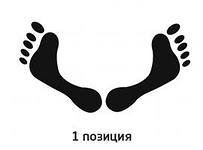  НетУкажите соответствия  позиций рукв классическом танце

2 позиция,   1 позиция,   Подготовительная,   3 позиция.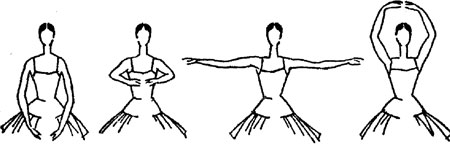 Какой танец не относится к бальным танцам?Самба
Ча-ча-ча
Румба
Вальс
Пасадобль
Хип-хопНайдите не правильное определение слова –«ритм»Ритм это…Чередование длительностей, которое в музыке всегда повторяется

Согласованность звуков по длительности

Последовательность музыкальных тонов, имеющая определенный темп и ритмОценка заданияПрактическая часть:Задание№1.Музыкально- ритмическая координация. Умение координировать (согласовывать) движение частей тела под музыку путем повторения показанных педагогом комбинаций «Ласточка», «Рыбка», «Дразнилка»Упражнение «Ласточка»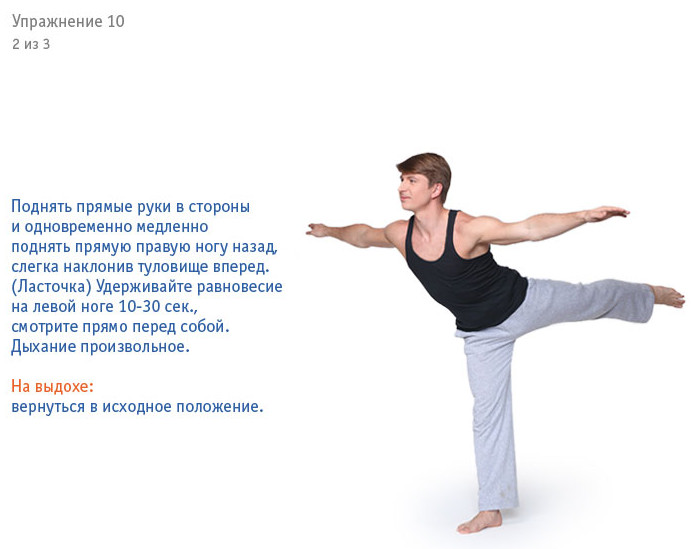 Упражнение «Рыбка»	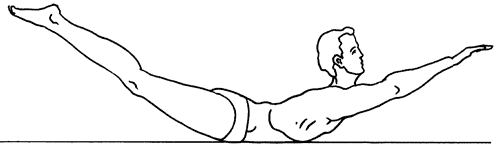 Танцевальная импровизация «Дразнилка» 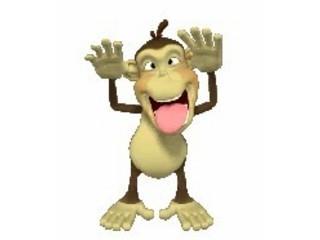 Оценка заданияЗадание№2.Коллективно- порядковые движения. Выполнение построений, перестроений и фигурных маршировок танцевальная композиция  «Гномики»Танец «Гномиков»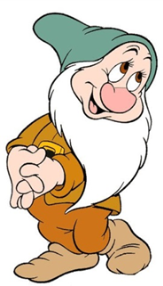 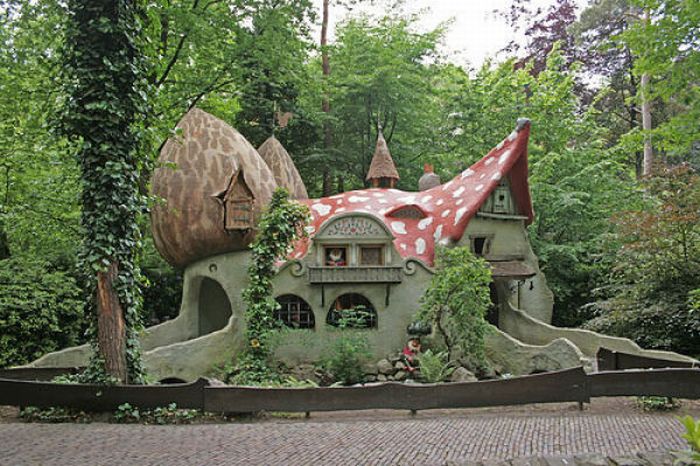 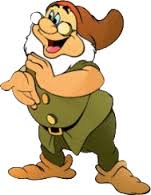 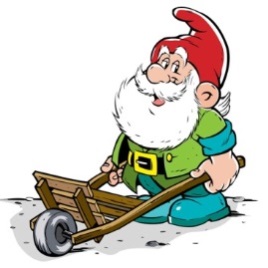 Оценка заданияЗадание №3Танцевальная композиция «Гномики», позволяет выявить уровень артистичности ребенка, возможности к импровизации, коммуникативные навыки. Оценка заданияЗаключительная часть: заключительная беседа, подведение итогов, поклон, уход из зала.Карта диагностики детей №РазделКоличество часовКоличество часовКоличество часовп./п.ВсегоТеорияПрактика1        Вводное занятие22-2        Ритмика и пластика422403       Детский  танец482464      Народно-стилизованный  танец52250Всего:1448136№ п./пТема занятийФормы занятийМетод обученияИнформационнометодическое обеспечениеФорма проведенияконтроля1Вводное занятиеБеседаНаглядныйинструктажиЗанятие – беседа2Ритмика и пластикаБеседа.Практическое занятие.Наглядный ПрактическийМузыкальные диски,музыкальнаяаппаратура,методическаялитература,краски и бумага.Занятие3Детский танец Практическое занятиеколлективная  и индивидуальная            работа (по необходимости)Наглядный ПрактическийМузыкальные диски,музыкальнаяаппаратура,методическаялитература,индивидуальныековрикиЗанятие 4Народно-стилизованный   танец Практическое занятие. Коллективная и индивидуальная работа.Наглядный ПрактическийМузыкальные диски,музыкальнаяаппаратура,методическаялитература,концертные костюмыОткрытый итоговый урок№темакол.ч.Сроки1Проведение инструктажа по технике безопасности и пожарной безопасности. Беседа: «Пластика тела как основа импровизации».2т2Значение разминки. Понятия «Ровная спина», «Вытянутая стопа».2т3Первичная диагностика.2п4Упражнения на развитие эластичности стопы: полупальцы, перекаты, приседания. 2п5Построение  в  шеренгу  и  колонну  по  команде (солдатики), врассыпную. 2п6Игры «Бегущие ножки». Игра «Правая и левая рука»2п7Упражнения — наклоны корпуса для развития гибкости, прямой спины. Прыжки по VI позиции ног.2п8Построение  в  шеренгу  и  колонну  передвижение  в  сцеплении  за  руки («гусеница»), врассыпную.2п9Упражнения на устойчивость, развитие координации (упражнение «Цапля»). 2п10Построение  в  круг  и  передвижение  по  кругу  в  различных  направлениях  за  педагогом – «Хоровод»2п11Ориентиры  вправо, влево, к  центру, от  центра. 2п12Упражнения на развитие пресса (сгибание – разгибание корпуса, работа ног)2п13упражнения на ритмичность2п14игра на ритмический рисунок «Паровозик»2п15упражнения на координацию2п16упражнения на ориентировку в пространстве2п17комплекс упражнений для постановки корпуса, рук, ног и головы2п18 Растяжка. Наклоны из положения сидя вперёд с ногами вместе и врозь.2п19Ритмические разминки на развитие отдельных групп мышц2п20Ритмико-гимнастические упражнения (общеразвивающие упражнения)2п21Пальчиковая  гимнастика	«цок,цок,лошадка», «Шаловливые  пальчики»2п22Выполнение шпагата с правой ноги, с левой ноги и поперечного шпагата.2п23Просмотр видеозаписей выступлений детских коллективов. Чем детский танец отличается от взрослого.2т24Работа над выходом с кубиками под счет и музыку2п25Отработка шага «Гномиков». Ориентация в пространстве2п26Придумывание движений и отработка под счет и музыку2п27Отработка движений руками «Вертушка» под счет и музыку2п28Отработка синхронности под счет2п29Движение «Потягивание», «Вертушка»2п30Перестроение в колонну, по диагонали,2п31Шаги в стороны, прыжки с «поджатыми» ногами отработка под счет2п32Обыграть слова в песни движениями у зеркала2п33Отработка придуманных движений под музыку у зеркала2п34Работа в парах «Кружение»2п35Отработка движений «почемучка» под счет2п36Отработка движений «почемучка» под музыку2п37Хлопковые упражнения на ритмический рисунок2п38Хлопковые упражнения на ритмический рисунок под музыку2п39Отработка движения «Я иду» и  «Здравствуйте» под счет2п40Отработка движения «Я иду» и «Здравствуйте» под музыку2п41Отработка движений плечами «Незнайка»2п42Отработка движения «присед» для мальчиков и «прыжки» для девочек2п43 упражнение «Стройка домика» из кубиков2п44Работа над синхронностью движений под счет2п45Соединений всех движений в танец2п46Показ танца на родительском собрании2п47Понятие «хоровод», народно-стилизованный, народно-характерный танец.2т48Знакомство с танцевальными движениями «Во поле березка стояла»2п49Изучение 1 комбинации танца «Выход» девочек с платочками в руке2п50Отработка Кружение для девочек с платочком. Выход мальчиков2п51Отработка народных шагов с притопом для девочек и мальчиков под счет у зеркала2п52Отработка народных шагов с притопом для девочек и мальчиков под счет 2п53Отработка переходов двух групп на встречу друг другу под счет2п54Отработка кружений двух групп2п55Отработка шагов в народном стиле у девочек с «выбросом» платка2п56Отработка шагов в народном стиле у мальчиков и выпад под счет2п57Соединение движений в танцевальную связку2п58Отработка всех движений под музыку2п59Работа над 2 частью танца со старшей группой2п60Отработка хороводного шага в малом кругу со старшей  группой 2п61Работа над проходом через хоровод старшей группы  2п62Отработка шагов вперед с раскрытием рук в 1 позиции со старшей группой2п63Работа над синхронность движений двух групп детей2п64Работа над 3 частью танца с переходами под счет2п65Отработка шагов с переступанием  накрест под счет2п66Отработка синхронного шага обоих групп в танце2п67Отработка движений «ручеек» проход через старшую группу2п68Отработка переходов в заключительной части  и поклона в конце.2п69Соединение всех частей в танец.2п70Разогрев тела. Отработка танца под счет.2п71Разогрев тела. Показ танца под музыку.2п72Показ танца на родительском собрании.2п№РазделКоличество часовКоличество часовКоличество часовп./п.ВсегоТеорияПрактика1        Вводное занятие22-2        Ритмика и пластика422403       Детский  танец482464      Народно-стилизованный  танец52250Всего:1448136№ п./пТема занятийФормы занятийМетод обученияИнформационнометодическое обеспечениеФорма проведенияконтроля1Вводное занятиеБеседаНаглядныйинструктажиЗанятие – беседа2Ритмика и пластикаБеседа.Практическое занятие.Наглядный ПрактическийМузыкальные диски,музыкальнаяаппаратура,методическаялитература,краски и бумага.Занятие3Детский танец Практическое занятиеколлективная  и индивидуальная            работа (по необходимости)Наглядный ПрактическийМузыкальные диски,музыкальнаяаппаратура,методическаялитература,индивидуальныековрикиЗанятие 4Народно-стилизованный   танец Практическое занятие. Коллективная и индивидуальная работа.Наглядный ПрактическийМузыкальные диски,музыкальнаяаппаратура,методическаялитература,концертные костюмыОткрытый итоговый урок№темакол.ч.Сроки1Этикет в танц зале. Безопасные пути эвакуации.2т2«О чём говорит танец» викторина 2т3Знакомство с шагами: бытовой, лёгкий шаг с носка (танцевальный) 2п4шаг на полупальцах, лёгкий бег, шаг с подскоком, галоп, 2п5русский переменный шаг,шаг польки2п6Комплекс общеразвивающих упражнений «Книжечка»2п7«Книжка с картинками», «Лодочка», «Горка»2п8 «Птичка», «Утюжки, иголочки»2п9Разогрев .Растяжка на полушпагат.2п10 Разогрев .Растяжка на полушпагат.2п11Упражнения и позы на растяжку, улучшающие гибкость.2п12Движения плеч и корпуса2п13подъём и опускания плеч, круговые вращения2п14наклоны корпуса вперёд и в сторону2п15повороты, выводя правое и левое плечо2п16Упражнения на ориентировку в пространстве2п17различение правой и левой ноги, руки, плеча2п18Построения и перестроения в колонну по одному, в пары и обратно2п19из колонны по два в колонны по четыре и обратно из колонны в шеренгу2п20круг, сужение и расширение, «воротца»2п21свободное размещение в зале2п22Упражнения для развития чувства ритма2п23Детские танцы, их роль в жизни ребенка2т24Знакомство детей с танцевальными движениями. Прослушивание музыки2п25Отработка выхода для девочек и мальчиков2п26Выдвижение ноги в сторону и вперёд в сочетании с полуприседанием под счет2п27Выдвижение ноги в народном характере с носка на каблук2п28Выдвижение ноги в народном характере с носка на каблук в сочетании с полуприседанием под счет2п29Соединение движений в композицию2п30Отработка шагов у девочек и прыжков у мальчиков2п31Поднимание на полупальцы по 6 и 1 позиции2п32Поднимание на полупальцы в сочетании с полуприседанием2п33Прыжки на двух ногах по 6 позиции для девочек. Повороты для мальчиков2п34Положения и движения для рук принятые в пляске2п35свободно опущенные руки2п36руки вбок2п37руки, скрещенные на груди2п38взмах платочком2п39хлопки в ладоши2п40Реверанс для учениц2п41движение по линии танца и против линии танца2п42движение по диагонали для мальчиков шаги для девочек2п43Соединение движений в композицию. Отработка под счет2п44Отработка движений и соединение в танец2п45Отработка синхронного исполнения2п46Показ танца на родительском собрании2п47Сюжеты в народно-стилизованном  танце. Просмотр слайдов2т48Отработка выхода, переходов под счет и музыку2п49Постановка детей  в пары. Работа над выходом2п50Танцевальные движения для девочек отработка  под счет2п51Танцевальные движения для девочек отработка  под музыку2п52Отработка синхронности под счет и музыку2п53Танцевальные движения для мальчиков отработка  под счет2п54Танцевальные движения для мальчиков отработка  под музыку2п55Отработка синхронности под счет и музыку2п56Отработка движений «Лодочка» под счет 2п57Раскрытие в повороте рук в 2 позиции для девочек. Поворот для мальчиков2п58Раскрытие в повороте рук в 2 позиции для девочек. Поворот для мальчиков под музыку2п59Отработка синхронного исполнения всех движений2п60Отработка хоровода для мальчиков в 3 части танца  Выход со старшей группой для девочек2п61Учить обыгрывать сюжет танца.2п62Отработка хоровода и перестроения со старшей группой2п63 Отработка под счет хоровода и перестроения в конце танца2п64 Соединение всех частей в танец под счет2п65 Отработка танца под счет.2п66 Работа над синхронностью движений в танце под счет у зеркала2п67 Работа над синхронностью движений в танце под музыку  у зеркала2п68 Работа над сюжетом танца2п69 Отработка синхронного исполнения всех движений2п70Синхронное исполнение танца2п71 Работа над поклоном2п72Исполнение танца на праздничном мероприятии2пВысокий уровень5 балловСредний уровень4 баллаНизкий уровень3 баллаЗнает терминологиюДопускает ошибки в названиях упражненийЗатрудняется ответитьВысокий уровень5 балловСредний уровень4 баллаНизкий уровень3 баллаповторяет с первого раза без ошибок, яркое, энергичное исполнение элементов разминкиСбивается при выполнении элементов, выполнение элементов без эмоциональной отдачиИспытывает затруднения при выполнении разминки, механическое исполнение элементовВысокий уровень5 балловСредний уровень4 баллаНизкий уровень3 баллаВыполняет элементы четко и быстроВыполняет элементы с подсказкой, путает элементы                              Затрудняется  в выполненииВысокий уровень5 балловСредний уровень4 баллаНизкий уровень3 баллаРазминка придумана и проведена самостоятельно, ребенок раскрепощен, коммуникабелен  Тренинг придуман и проведен с подсказками педагога, ребенок стеснителен Испытывает серьезные затруднения в проведении разминки  Высокий уровень5 балловСредний уровень4 баллаНизкий уровень3 баллаОтветил на все вопросы без ошибокДопускает ошибки, отвечая на вопросыЗатрудняется ответитьВысокий уровень5 балловСредний уровень4 баллаНизкий уровень3 баллаповторяет с первого раза без ошибокповторяет после нескольких показовзатрудняется повторитьВысокий уровень5 балловСредний уровень4 баллаНизкий уровень3 баллаИмеет понятия: круг, линия, диагональ Путает  понятия: круг, линия,  диагональ                           Затрудняется  в выполненииВысокий уровень5 балловСредний уровень4 баллаНизкий уровень3 баллаС легкостью импровизирует, артистичен, коммуникабелен Импровизирует, чувствует себя скованно                    Испытывает     затруднения                                                №И.Ф. ребенка1задание 1задание 2 задание 2 задание 2 задание 3 задание 3 задание 3 задание №И.Ф. ребенка5 бал4 бал3 бал5 бал3 бал3 бал5 бал4 бал3 бал1Троян Егор2Лебедев Евгений3Шарапов Владислав4Красулин Андрей5Бродт Анна6Круско Марина7Миллер Алина8Истомина Лиана9Швецов Сергей10Мохонь Иван